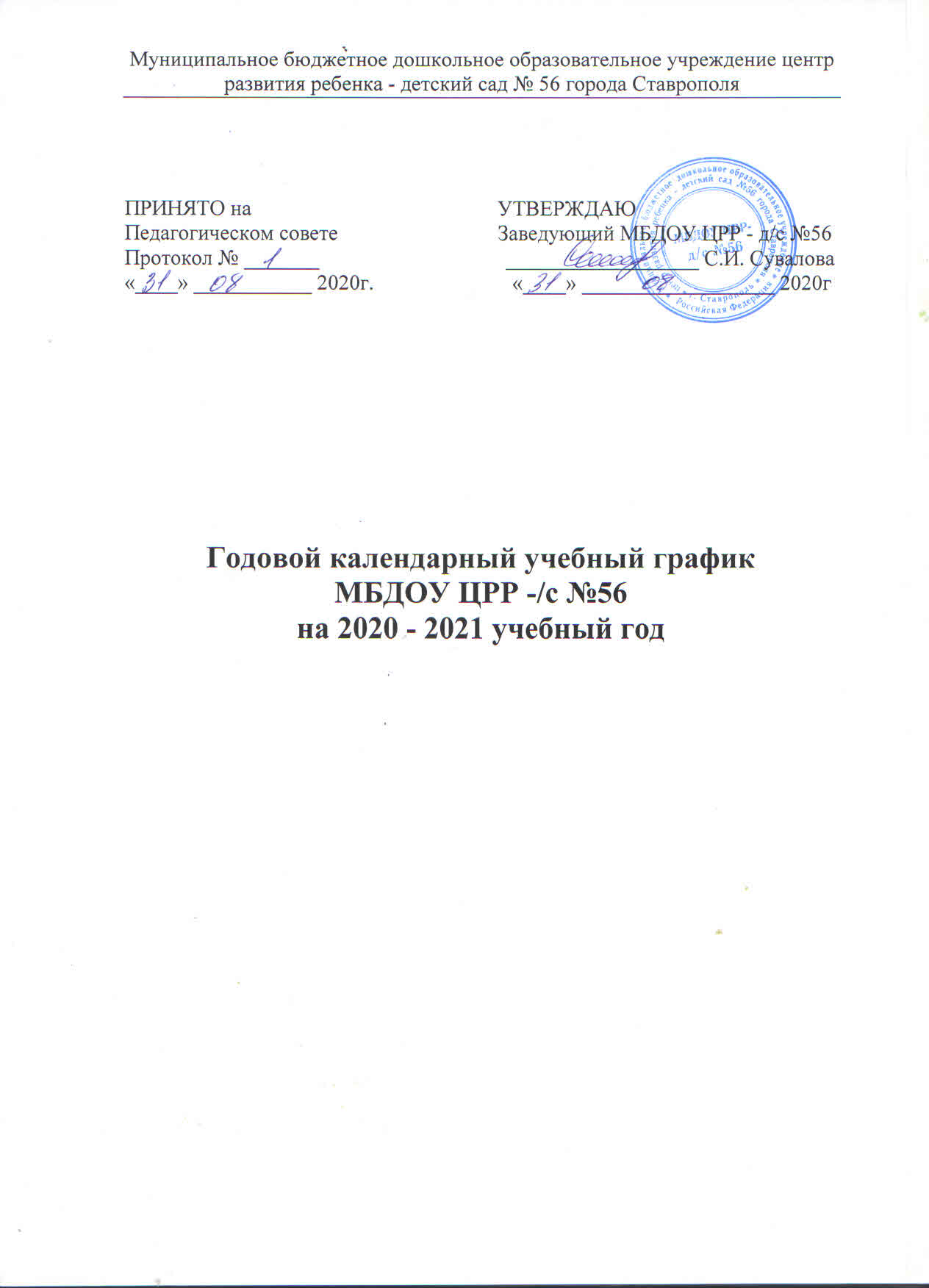 ПОЯСНИТЕЛЬНАЯ ЗАПИСКА      Годовой календарный учебный график является локальным нормативным документом, регламентирующим общие требования к организации образовательного процесса в 2020–2021 учебном году в муниципальном бюджетном дошкольном образовательном учреждении центре развития ребенка – детском саду №56 города Ставрополя, (далее – МБДОУ ЦРР - д/с №56). Годовой календарный учебный график разработан в соответствии: Закон от 29 декабря 2012 г. № 273-ФЗ «Об образовании в Российской Федерации».Постановление Правительства РФ от 5 августа 2013 г. № 662 «Об осуществлении мониторинга системы образования».Постановление Правительства РФ от 15 апреля 2014 г. № 295 «Об утверждении государственной программы РФ "Развитие образования" на 2013–2020 годы»(подпрограмма 3 «Развитие системы оценки качества образования и информационной прозрачности системы образования»).Приказ Минобрнауки России от 17 октября 2013 г. № 1155 «Об утверждении федерального государственного образовательного стандарта дошкольного образования».Приказ Минобрнауки России от 30 августа 2013 г. № 1014 (Порядок организации и осуществления образовательной деятельности по основным общеобразовательным программам – образовательным программам дошкольного образования).Приказ Минобрнауки России от 14 июня 2013 г. № 462 «Об утверждении Порядка проведения самообследования образовательной организацией».Приказ Минобрнауки России от 5 декабря 2014 г. № 1547 «Об утверждении показателей, характеризующих общие критерии оценки качества образовательной деятельности организаций, осуществляющих образовательную деятельность».Приказ Минобрнауки России  от 10 декабря 2013 г. № 1324 «Об утверждении показателей деятельности дошкольной образовательной организации, подлежащей самообследованию».Письмо Минобрнауки России  от 1 октября 2013 г. № 08-1408 (Методические рекомендации по реализации полномочий органов государственной власти субъектов Российской Федерации по финансовому обеспечению оказания государственных и муниципальных услуг в сфере дошкольного образования).СанПиН 2.4.1.3049-13 от 15.05.2013 № 26 «Санитарно-эпидемиологические требования к устройству, содержанию и организации режима работы в дошкольных организациях».Устав МБДОУ ЦРР –д/с №56.       Годовой календарный учебный график обсуждается и принимается педагогическим советом и утверждается приказом заведующего МБДОУ ЦРР - д/с №56 до начала учебного года. Все изменения, вносимые в годовой календарный учебный график, утверждаются приказом заведующего образовательного учреждения и доводятся до всех участников образовательного процесса.       Годовой календарный учебный график учитывает возрастные психофизические особенности воспитанников МБДОУ ЦРР - д/с №56.          Содержание годового календарного учебного графика включает в себя следующие сведения: - Режим работы ДОУ; - Продолжительность учебного года, количество недель в учебном году; - Продолжительность учебной недели; - Продолжительность летнего оздоровительного периода; - Объем недельной образовательной нагрузки; -  Каникулярный период; - Сроки адаптационного периода; - Сроки проведения диагностики педагогического процесса (мониторинга) - Сроки проведения фронтальной проверки подготовительных к школе групп;- Праздничные дни.       МБДОУ ЦРР - д/с №56 функционирует в режиме пятидневной рабочей недели с 07.00 ч. до 19.00 ч. (12 часов).     Продолжительность учебного года с 01.09.2019 по 31.05.2021 года.     Согласно статье 112 Трудового Кодекса Российской Федерации, Приказа Министерства здравоохранения Российской Федерации № 588н «Об утверждении порядка исчисления нормы рабочего времени на определенные календарные периоды (в том числе год, квартал, месяц), в зависимости от установленной длительности рабочего времени в неделю», в целях рационального использования работниками выходных и нерабочих праздничных дней, в годовом календарном учебном графике учтены нерабочие (выходные и праздничные) дни.      Период с 01.09.2020 г. по 11.09.2020 г. является адаптационным, в это время проводится диагностика педагогического процесса в целях оптимизации в соответствии с возрастными и индивидуальными особенностями воспитанников. Итоги учебного года подводятся во всех возрастных группах с 17.05.2021 по 31.05.2021 (итоговая диагностика педагогического процесса). По приказу заведующего проводится фронтальная проверка подготовительных к школе групп.      Праздники (отчетные концерты, музыкальные и спортивные развлечения) для воспитанников МБДОУ ЦРР - д/с №56 в течение учебного года планируются в соответствии с годовым планом, примерным перспективным планом культурно-досуговых мероприятий МБДОУ ЦРР - д/с №56 на 2020 – 2021 учебный год. Воспитательно-образовательная работа в летний оздоровительный период организуется в соответствии планом работы ДОУ на летний оздоровительный период.     МБДОУ ЦРР - д/с №56 в установленном законодательством Российской Федерации порядке несет ответственность за реализацию в полном объеме основной образовательной программы дошкольного образования в соответствии с годовым календарным учебным графиком.Итого: за 2020 – 2021 учебный год 36 недель 4 дня / 184 рабочих дня  Во время каникул и в летний оздоровительный период непрерывная образовательная деятельность в ДОУ не проводится.Дополнительные каникулярные дни  в образовательном заведении возможны по следующим причинам:Низкая температура воздуха –  минус 15 градусов по шкале Цельсия.Низкая температура в групповых помещениях.  При температуре воздуха в учебных помещениях ниже +18 градусов проводить занятия воспрещается.Карантин по гриппу при превышении порога заболеваемости. Карантин по гриппу может быть объявлен в отдельном образовательном учреждении, отдельном  районе, городе или области при превышении эпидемического порога заболеваемости от 25% от общего количества воспитанников.Количество групп в МБДОУ ЦРР - д/с №56 – 11 общеразвивающей направленности:Первая младшая группа (2-3 года)Вторая младшая группа (3-4 года)Средняя группа (4-5 лет)Старшая группа (5-6 лет)Подготовительная к школе группа (6-7 лет)Объем недельной нагрузки непрерывной образовательной деятельности, включая реализацию дополнительных образовательных программ: Первая младшая группа (2-3 года) – 1 час 30 минутВторая младшая группа (3-4 года) – 2 часа 30 минутСредняя группа (4-5 лет) – 3 часа 20 минутСтаршая группа (5-6 лет) – 4 часа 40 минутПодготовительная к школе группа (6-7 лет) – 8 часов 30 минутПродолжительность непрерывной образовательной деятельности:Первая младшая группа (2-3 года) – не более 10 минутВторая младшая группа (3-4 лет) – не более 15 минутСредняя группа (4-5 лет) – не более 20 минутСтаршая группа (5-6 лет) – не более 20-25 минутПодготовительная к школе группа (6-7 лет) -  не более 30 минутПродолжительность перерыва для отдыха детей между НОД в соответствии СанПиН – не менее 10 минут.Мониторинг (диагностика педагогического процесса) качества освоения воспитанниками основной образовательной программыПроводится 2 раза в методике Н.Е. Веракса, А.Н. Веракса «Мониторинг результатов освоения программы «От рождения до школы»:с 01.09.2020 года по 11.09.2020 года (в начале учебного года)с 14.05.2021 по 25.05.2021 года (итоговый мониторинг)Объём недельной образовательной нагрузки составляет:В группе детей раннего возраста (2-3 года) – 10 занятий В группе детей младшего дошкольного возраста (3-4 года) – 10-12 занятийВ группе детей среднего дошкольного возраста (4-5 лет) – 12 занятийВ группе детей старшего дошкольного возраста (5-6 лет) – 14 занятийВ подготовительной к школе группе (6-7 лет) – 15 занятийПримерное распределение  объёма времени, отведённого на реализацию образовательной программы в день  Дополнительное образование (парциальные программы по ведущим направлениям в ДОУ)Занятия из вариативной части учебного плана (кружки) не проводятся за счёт времени, отведённого на прогулку и дневной сон в ДОУ. Их продолжительность составляет:для детей третьего года жизни    -10 минут (1 раз в неделю)для детей четвертого года жизни – 15 минут (1 раз в неделю)для детей пятого года жизни – 20 минут (1 раз в неделю);для детей шестого года жизни – 25 минут (1 раза в неделю);для детей седьмого года жизни – 30 минут (1 раза в неделю).Месяц, годКоличество недельКоличество рабочих днейМесяц, годКоличество недельКоличество рабочих днейСентябрь 2020 4 недели 2 дня 22 Январь 2021 3 недели 15Октябрь 2020 4 недели 2дня22 Февраль 2021 3недели4 дня19Ноябрь 2020 4 недели 20 Март 2021 4 недели 2дня 22Декабрь 2020 4 недели3 дня 23 Апрель 2021 4 недели 2дня22Май 2021 3недели4 дня 19Итого:17 недель  2 дня 87Итого:19 недель  2 дня 97№НаименованиеСрокиКоличество1Режим работы дошкольного образовательного учрежденПятидневная рабочая неделя:36  недель2График работыПонедельник - пятница: с 07.00 до 19.00 Выходной: суббота, воскресенье, праздничные дниПонедельник - пятница: с 07.00 до 19.00 Выходной: суббота, воскресенье, праздничные дни3Адаптационный период01.09 - 11.09.202 недели4Продолжительность учебного года (учебных занятий)01.09.2020г.-31.05.2021 г.36 учебных недель5Диагностические недели (диагностика педагогического процесса (мониторинг));Оценка целевых ориентиров 01.09 – 11. 09. 20 г.14.05 - 25.05.21 г.2 недели6График работы в теплый период года (летний оздоровительный период)01.06.2021 г. по 31.08.2020 г.Пятидневная рабочая неделя:Понедельник - пятница: с 07.00 до 19.00 Выходной: суббота, воскресенье ,праздничные дни14 недель7.Новогодние каникулы01.01.21.-14.01.212 неделя№2-3 года3-4 года4-5 лет5-6 лет6-7 летИнвариантная частьИнвариантная частьИнвариантная частьИнвариантная частьИнвариантная частьИнвариантная частьИнвариантная часть1НОД по реализации ООП ДО20 мин30 мин40 мин70 мин120 мин2Образовательная деятельность, осуществляемая в ходе режимных моментов180 мин190 мин180 мин150 мин90 мин4Самостоятельная деятельность детей 90 мин.90 мин100 мин.110 мин.120 мин.5Взаимодействие с семьями воспитанников по реализации ООП ДО30 мин30 мин30 мин30 мин30 минИтогоИтого320 мин340 мин350 мин360 мин360 мин%%60%60%60%60%60%Вариативная частьВариативная частьВариативная частьВариативная частьВариативная частьВариативная частьВариативная часть1Совместная деятельность педагога и детей100 мин110 мин110 мин100 мин90 мин2Самостоятельная деятельность детей90 мин90 мин100 мин110 мин120 мин3Взаимодействие с семьями воспитанников по реализации приоритетного направления ДО30 мин30 мин30 мин30 мин30 минИтогоИтого220 мин230 мин240 мин240 мин240 мин%%40%40%40%40%40%Присмотр и уходПрисмотр и уходПрисмотр и уходПрисмотр и уходПрисмотр и уходПрисмотр и уходПрисмотр и уходСон Сон 180 мин150 мин 130 мин120 мин120 минВсего Всего 720 мин720 мин720 мин720 мин720 мин